Spoštovani starši in bodoči prvošolci!Vpis bodočih prvošolčkov bo potekal  v mesecu februarju. O datumu vpisa boste obveščeni po pošti. Prosimo Vas, da na vpis s seboj na vpogled prinesete otrokov osebni dokument ali rojstni list. Ker se hkrati v vpisom izpolnjuje tudi prijavo k podaljšanem  bivanju in jutranjem varstvu, prosimo, da razmislite tudi, katere oblike varstva in v katerem času boste potrebovali.V skladu z Zakonom o osnovni šoli morate starši obvezno vpisati vse otroke, rojene v času od 1. 1. 2013 do 31. 12. 2013.V primeru, da želite otroka vpisati na šolo izven Vašega šolskega okoliša, morate na matični šoli vpis vseeno opraviti, nato pa v roku 14-ih dni na želeno šolo poslati prošnjo za vpis.Vse dodatne informacije lahko dobite na el. naslovu damjana.zupancic@ossevnica.si ali po telefonu na 07 81 63 529. Veselimo se srečanja z vami!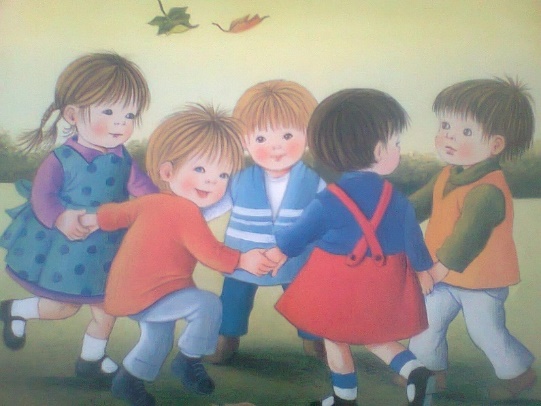 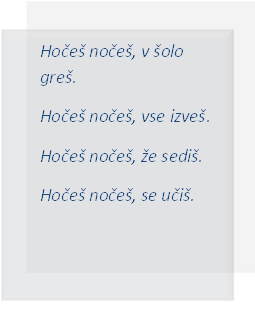 